HWg-Trigger: Event management software (IF-THAN)HWg-Trigger es software de gestión de evento para Windows. Detecta los sensores  desconectados, valores fuera del rango permitido o botones apretados. La condición desencadena la acción. Por ejemplo, el mensaje (SMS) está enviado a varios números, la salida de relé está activada a través de red, la aplicación de Windows se empieza o el mensaje de alarma está visualizado. 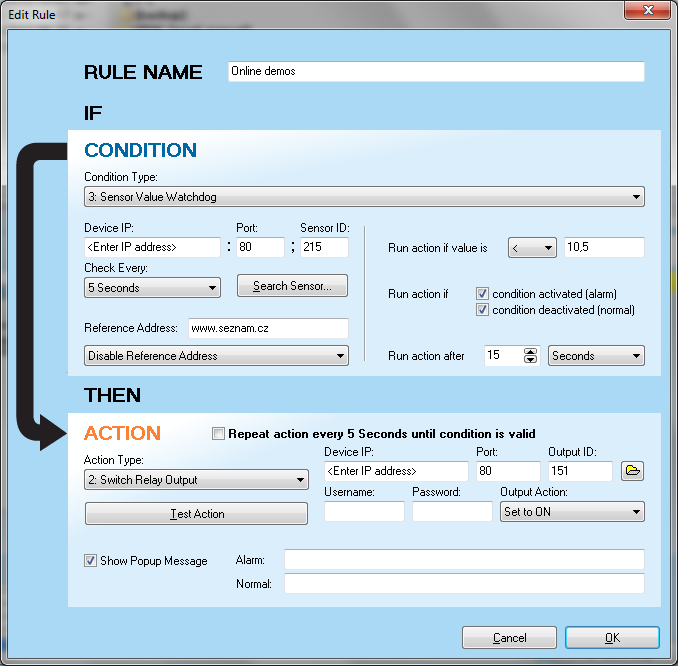 La “Condición” (evento) y la acción que está enlazada con el evento se unen en una regla “Rule”. Usted puede añadir hasta 90 reglas a la aplicación. Para cada regla, Usted puede especificar el intervalo de repetición. Cada regla puede ser unida con la dirección de IP (p.ej. para distinguir si el portátil con la aplicación está conectado “en casa”, “en la oficina”, o en el “espacio público”).  Las condiciones monitoreadas (eventos de entrada)El dispositivo desconectado – El dispositivo no está disponible para cierto periodo El sensor desconectado – El dispositivo está disponible, pero por lo menos uno de sus sensores está desconectado El sensor fuera de rango de seguridad – Por lo menos, la lectura de un sensor está fuera del rango especificado El valor de sensor – La lectura de sensor está más alta que / más baja que el valor configurado La falla de dispositivo catalogado – El dispositivo de la lista no está disponible La alerta de sensor (SNMP Trap)El reinicio de dispositivo (SNMP Trap)Las acciones disponibles PC: Visualiza la ventana de pop-up, hace sonar, empieza la aplicación, empieza el servicio, apaga la computadora A través de red: Enciende/apaga la salida remota de relé, envía el mensaje (HWg-SMS-GW)Con el conectado modem de GSM: Envía SMS con el texto de alertaLas aplicaciones típicas:Visualiza la alarma cuando uno de los dispositivos no responde o el sensor está en el estado de alarma. Cuando la temperatura en el cuarto A es alta, envía e-mail a Pedro. Cuando la temperatura en el cuarto B es alta, envía el mensaje a Pedro y Tomas. Cuando se aprieta el botón (entrada digital de la unidad de Poseidon), se activan 4 salidas de relé a través de IP (salidas digitales de varias unidades de Poseidon o Damocles). Vigila 10 sensores en 3 dispositivos. Envía SMS a través de HWg-SMS-GW cuando lee el valor de uno de los sensores fuera de rango especificado. CaracterísticasSistema operativo: Windows (NT service)Versión de prueba: 30 díasEntrada de datos: SNMP Trap, PING, XML pollingDispositivos compatibles: Poseidon, Damocles, HWg-WLD, HWg-PWRProcesamiento de datos: Condición > Acción LicenciaHWg-Trigger: versión de prueba de 30 días (completamente funcional)HWg-Trigger: Ilimitada versión commercial 